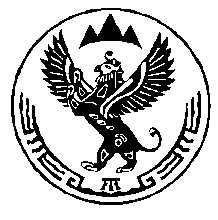 КОМИТЕТ ВЕТЕРИНАРИИ С ГОСВЕТИНСПЕКЦИЕЙ РЕСПУБЛИКИ АЛТАЙПРИКАЗ «____» марта 2021 г.                                                                              № _____г. Горно-АлтайскО внесении изменений в приказ Комитета ветеринарии с Госветинспекцией Республики Алтай от 23 декабря 2020 года № 360-пВ соответствии с постановлением Правительства Республики Алтай от 28 декабря 2018 года № 417 «О разработке и утверждении административных регламентов осуществления регионального государственного контроля (надзора) и предоставления государственных услуг, признании утратившими силу некоторых постановлений Правительства Республики Алтай и внесении изменений в некоторые постановления Правительства Республики Алтай», Положением о Комитете ветеринарии с Госветинспекцией Республики Алтай, утвержденным постановлением Правительства Республики Алтай от 7 мая 2020 года № 161, приказываю:Внести в Административный регламент осуществления Комитетом ветеринарии с Госветинспекцией Республики Алтай государственного надзора в области обращения с животными на территории Республики Алтай, утвержденный приказом Комитета ветеринарии с Госветинспекцией Республики Алтай от 23 декабря 2020 года № 360-П (официальный портал Республики Алтай в сети «Интернет»: www.altai-republic.ru, 2020, 23 декабря), следующие изменения: разделе II:а) в пункте 2.1.1 слова «органов государственной власти и должностных лиц органов государственной власти, органов местного самоуправления и должностных лиц органов местного самоуправления,» исключить;а) в пункте 2.2.6 слова «или индивидуального предпринимателя» исключить;	б) в пункте 2.2.7 после слова «необходимости» дополнить словами «при проведении плановой проверки в отношении субъекта малого предпринимательства»;	2) в разделе III:	а) в пункте 3.2.7 слова «за 3 календарных дня» заменить словами «за 15 дней»;	б) в пункте 3.3.5 слова «или внеплановой» исключить;	в) в пункте 3.3.7 слова «плановой или», «без внесения плановой проверки в ежегодный план плановых проверок и» исключить; 	д) в разделе 3.5.3 слова «частью 8» заменить словами «частью 1»;	е) в пункте 3.2.4:в абзаце 2 слова «в пункте» заменить словами «в подпункте 2 пункта 3.2.3»;в абзаце 3 слова «в пункте» заменить словами «в подпункте 2 пункта 3.2.3».Председатель Комитета                                                                    А.П. Тодошев